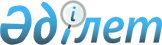 О внесении изменения в постановление Восточно-Казахстанского областного акимата от 5 июля 2016 года № 197 "Об утверждении положения государственного учреждения "Управление экономики и бюджетного планирования Восточно-Казахстанской области"Постановление Восточно-Казахстанского областного акимата от 24 ноября 2022 года № 287
      В соответствии с пунктом 2 статьи 27 и статьей 39 Закона Республики Казахстан "О местном государственном управлении и самоуправлении в Республике Казахстан", подпунктом 7) статьи 17, статьей 164 Закона Республики Казахстан "О государственном имуществе" Восточно-Казахстанский областной акимат ПОСТАНОВЛЯЕТ: 
      1. Внести в постановление Восточно-Казахстанского областного акимата от 5 июля 2016 года № 197 "Об утверждении положения государственного учреждения "Управление экономики и бюджетного планирования Восточно-Казахстанской области" (с учетом дополнений, внесенных постановлением от 18 марта 2017 года № 74) следующее изменение:
      приложение к указанному постановлению изложить в новой редакции согласно приложению к настоящему постановлению.
      2. Управлению экономики и бюджетного планирования Восточно-Казахстанской области обеспечить:
      1) в течение двадцати календарных дней со дня подписания настоящего постановления направление его копии в электронном виде на казахском и русском языках в Республиканское государственное предприятие на праве хозяйственного ведения "Институт законодательства и правовой информации Республики Казахстан" для опубликования в Эталонном контрольном банке нормативных правовых актов Республики Казахстан; 
      2) принятие иных мер, вытекающих из настоящего постановления. 
      3. Контроль за исполнением настоящего постановления возложить на первого заместителя акима области, курирующего вопросы экономики и бюджетного планирования. Положение государственного учреждения "Управление экономики и бюджетного планирования Восточно-Казахстанской области" 1. Общие положения
      1. Государственное учреждение "Управление экономики и бюджетного планирования Восточно-Казахстанской области" (далее - Управление) является государственным органом Республики Казахстан, осуществляющим руководство в сфере стратегического, экономического и бюджетного планирования в Восточно-Казахстанской области.
      2. Управление осуществляет свою деятельность в соответствии с Конституцией и законами Республики Казахстан, актами Президента и Правительства Республики Казахстан, иными нормативными правовыми актами, а также настоящим Положением.
      3. Управление является юридическим лицом в организационно-правовой форме государственного учреждения, имеет печати с изоброжением Государственного Герба Республики Казахстан и штампы со своим наименованием на казахском и русском языках, бланки установленного образца, счета в органах казначейства в соответствии с законодательством Республики Казахстан.
      4. Управление вступает в гражданско-правовые отношения от собственного имени.
      5. Управление имеет право выступать стороной гражданско-правовых отношений от имени государства, если оно уполномочено на это в соответствии с законодательством.
      6. Управление по вопросам своей компетенции в установленном законодательством порядке принимает решения, оформляемые приказами руководителя Управления и другими актами, предусмотренными законодательством Республики Казахстан.
      7. Структура и лимит штатной численности Управления утверждаются в соответствии с законодательством Республики Казахстан.
      8. Местонахождение юридического лица: индекс 070004, Республика Казахстан, Восточно-Казахстанская область, город Усть-Каменогорск, улица Максима Горького, 40.
      9. Полное наименование государственного органа - государственное учреждение "Управление экономики и бюджетного планирования Восточно-Казахстанской области".
      10. Настоящее Положение является учредительным документом Управления.
      11. Финансирование деятельности Управления осуществляется из бюджета Восточно-Казахстанской области.
      12. Управлению запрещается вступать в договорные отношения с субъектами предпринимательства на предмет выполнения обязанностей, являющихся полномочиями Управления. 2. Задачи и полномочия государственного органа
      13. Задачи:
      1) формирование стратегических целей и приоритетов, основных направлений социально-экономического развития области;
      2) реализация бюджетной и инвестиционной политики во взаимодействии с приоритетами социально-экономического развития;
      3) реализация политики в области регионального развития.
      14. Полномочия:
      1) права:
      вносить на рассмотрение областного акимата предложения по основным направлениям региональной социально-экономической политики;
      при несоответствии бюджетной заявки требованиям бюджетного законодательства Республики Казахстан по ее составлению возвращать ее администратору бюджетной программы без рассмотрения;
      в пределах своей компетенции подготавливать и представлять государственным органам информационно-аналитические материалы;
      в пределах своей компетенции запрашивать и получать у государственных органов, юридических лиц с участием государства и иных организаций и физических лиц необходимую информацию и документы для осуществления возложенных на него функций и задач;
      привлекать для проведения экспертизы и консультаций специалистов местных исполнительных органов, а также независимых экспертов;
      по решению местного исполнительного органа области осуществлять права владения и пользования государственным пакетом акций акционерных обществ и долями участия в товариществах с ограниченной ответственностью, находящимися в составе областного коммунального имущества, уполномоченным органом которых является Управление;
      участвовать на международных выставках;
      осуществлять иные права, предусмотренные законодательством Республики Казахстан.
      2) обязанности:
      осуществлять свою деятельность в соответствии с законодательством Республики Казахстан;
      обеспечить выполнение в полном объеме, поставленных задач и функций Управления;
      выполнять другие обязанности в соответствии с действующим законодательством.
      15. Функции:
      1) разработка Плана развития Восточно-Казахстанской области, согласование с уполномоченным органом по государственному планированию и заинтересованными центральными органами, представление на утверждение в маслихат области;
      2) разработка постановления акимата области Плана мероприятий по реализации Плана развития Восточно-Казахстанской области;
      3) мониторинг и составление отчетности по исполнению Плана развития Восточно-Казахстанской области и плана мероприятий по его реализации;
      4) разработка и вынесение на одобрение областного акимата проекта прогноза социально-экономического развития, опубликование его в средствах массовой информации;
      5) прогнозирование поступлений в местный бюджет, с учетом прогноза социально экономического развития области;
      6) определение направления расходов и минимальные объемы их финансирования из областного бюджета, бюджета района (города областного значения);
      7) определение объемов трансфертов общего характера;
      8) определение лимитов расходов администраторов бюджетных программ, лимитов на новые инициативы;
      9) согласование бюджетных программ, разрабатываемых и утверждаемых администраторами бюджетных программ;
      10) рассмотрение бюджетных программ, предлагаемых администратором бюджетных программ к реализации посредством бюджетного кредитования, на предмет соответствия их критериям бюджетного кредитования;
      11) определение целесообразности бюджетного кредитования в порядке, определенном центральным уполномоченным органом по государственному планированию, за исключением бюджетных кредитов, направляемых на покрытие дефицита наличности нижестоящих бюджетов;
      12) рассмотрение бюджетных заявок, проектов бюджетных программ администраторов бюджетных программ;
      13) формирование заключений по бюджетным заявкам и проектам бюджетных программ и направление их на рассмотрение бюджетной комиссии;
      14) составление проекта областного бюджета и вынесение его на рассмотрение бюджетной комиссии области;
      15) представление проекта областного бюджета на рассмотрение местного исполнительного органа области не позднее 1 октября текущего финансового года;
      16) разработка проектов постановлений местного исполнительного органа о реализации решений маслихата о местном бюджете;
      17) рассмотрение бюджетного инвестиционного проекта на основе технико-экономического обоснования, разработанного в соответствии с порядком разработки или корректировки, а также проведения необходимых экспертиз технико-экономического обоснования бюджетного инвестиционного проекта;
      18) подготовка экономического заключения на инвестиционные предложения;
      19) рассмотрение бюджетных инвестиционных проектов администраторов бюджетных программ и направление экономического заключения по ним администратору бюджетных программ;
      20) подготовка экономического заключения местных бюджетных инвестиционных проектов, а также проектов, планируемых к финансированию за счет целевых трансфертов на развитие и кредитов из республиканского бюджета, на основании заключения экономической экспертизы юридических лиц, определяемых местным исполнительным органом;
      21) отбор бюджетного инвестиционного проекта для включения в проект соответствующего бюджета;
      22) осуществление отбора бюджетных инвестиций, планируемых посредством участия государства в уставном капитале юридических лиц, на основании предложения администратора бюджетных программ и экономического заключения и направление заключения на рассмотрение соответствующей бюджетной комиссии;
      23) формирование перечня бюджетных инвестиционных проектов, разработка или корректировка, а также проведение необходимых экспертиз технико-экономических обоснований которых осуществляются за счет средств соответствующей распределяемой бюджетной программы;
      24) мониторинг и оценка реализации местных бюджетных инвестиционных проектов;
      25) мониторинг и оценка реализации местных бюджетных инвестиций посредством участия государства в уставном капитале юридических лиц;
      26) подготовка заключения по концессионным предложениям, конкурсной документации, в том числе при внесении в нее изменений и дополнений, концессионным заявкам, представленным участниками конкурса при проведении конкурса по выбору концессионера, проектам договоров концессии, в том числе при внесении в договоры концессии изменений и дополнений по объектам концессии, относящимся к коммунальной собственности, в случае, если стоимость создания (реконструкции) объекта концессии составляет до 4 000 000 месячных расчетных показателей;
      27) разработка проекта акта областного акимата об определении юридических лиц по консультативному сопровождению местных проектов государственно-частного партнерства, в том числе концессионных проектов, а также для проведения экспертиз в случаях, установленных законодательством Республики Казахстан;
      28) формирование перечня местных проектов государственно-частного партнерства, в том числе концессионных проектов, разработка или корректировка, а также проведение необходимых экспертиз конкурсных документаций, бизнес планов по концессионным проектам, которые осуществляются за счет средств соответствующей распределяемой бюджетной программы;
      29) формирование заключения по конкурсной документации местных проектов государственно-частного партнерства, в том числе концессионного проекта и внесение их на рассмотрение соответствующей бюджетной комиссии на основании соответствующих экспертиз и согласований;
      30) формирование перечня услуг по консультативному сопровождению местных проектов государственно-частного партнерства, в том числе концессионных проектов, которое осуществляется за счет средств соответствующей распределяемой бюджетной программы;
      31) ведение реестра заключенных договоров местных проектов государственно-частного партнерства, в том числе концессии по объектам концессии, относящимся к коммунальной собственности;
      32) организация конкурса в отношении объектов местных проектов государственно-частного партнерства, в том числе концессии, относящихся к коммунальной собственности;
      33) заключение договоров по объектам местных проектов государственно-частного партнерства, в том числе концессии, относящимся к коммунальной собственности на основании решения комиссии;
      34) осуществление мониторинга договоров местных проектов государственно-частного партнерства, концессий, относящимся к коммунальной собственности, контроль за их исполнением и направление результатов мониторинга и контроля в уполномоченный орган по государственному планированию;
      35) взаимодействие с иностранными юридическими лицами и потенциальными инвесторами по вопросам привлечения инвестиций и финансирования государственных инвестиционных и других приоритетных проектов в регионе;
      36) разработка проекта постановления областного акимата о создании и утверждении положения о комиссии в отношении объектов концессии, относящихся к коммунальной собственности;
      37) осуществление иных функций, предусмотренных действующим законодательством Республики Казахстан. 3. Статус, полномочия первого руководителя управления
      16. Руководство Управлением осуществляется первым руководителем, который несет персональную ответственность за выполнение возложенных на Управление задач и осуществление им своих полномочий.
      17. Первый руководитель Управления назначается на должность и освобождается от должности в соответствии с законодательством Республики Казахстан.
      18. Первый руководитель Управления имеет заместителей, которые назначаются на должности и освобождаются от должности в соответствии с законодательством Республики Казахстан.
      19. Полномочия первого руководителя Управления:
      1) в соответствии с законодательством назначает на должности и освобождает от должностей работников Управления;
      2) в установленном законодательством порядке поощряет, налагает дисциплинарные взыскания на работников Управления;
      3) издает приказы и дает указания, обязательные для исполнения всеми работниками Управления;
      4) представляет Управление во всех государственных органах и иных организациях, выдает доверенность на представление интересов Управления;
      5) утверждает Положения об отделах Управления, должностные инструкции его работников;
      6) принимает необходимые меры по противодействию коррупции и несет за это персональную ответственность;
      7) обеспечивает равный доступ мужчин и женщин к государственной службе в соответствии с их опытом, способностями и профессиональной подготовкой;
      8) направляет сотрудников на обучение и семинары, в том числе за пределы Республики Казахстан;
      9) осуществляет иные полномочия в соответствии с законодательством.
      Исполнение полномочий первого руководителя управления в период его отсутствия осуществляется лицом, его замещающим в соответствии с действующим законодательством.
      20. Первый руководитель определяет полномочия своих заместителей в соответствии с действующим законодательством. 4. Имущество Управления
      21. Управление может иметь на праве оперативного управления обособленное имущества в случаях, предусмотренных законодательством.
      Имущество Управления формируется за счет имущества, переданного ему собственником, а также имущества (включая денежные доходы), приобретенного в результате собственной деятельности и иных источников, не запрещенных законодательством Республики Казахстан.
      22. Имущество, закрепленное за Управлением, относится к коммунальной собственности Восточно-Казахстанской области.
      23. Управление не вправе самостоятельно отчуждать или иным способом распоряжаться закрепленным за ним имуществом и имуществом, приобретаемым за счет средств, выделенных ему по плану финансирования, если иное не установлено законодательством. 5. Реорганизация и упразднение Управления
      24. Реорганизация и упразднение Управления осуществляется в соответствии с законодательством Республики Казахстан.
      Перечень организаций, находящихся в ведении Управления и его ведомств:
      Акционерное общество "Региональный центр государственно-частного партнерства Восточно-Казахстанской области".
					© 2012. РГП на ПХВ «Институт законодательства и правовой информации Республики Казахстан» Министерства юстиции Республики Казахстан
				
      Аким Восточно – Казахстанской области 

Д. Ахметов
Утверждено постановлением 
Восточно-Казахстанского 
областного акимата 
от "24" ноября 2022 года 
№ 287 ______